Lampiran I. Contoh Format Halaman Sampul Proposal  PROPOSAL PROGRAM FASILITASI PUSAT KOLABORASI RISETPUSAT KOLABORASI RISET ……….. (Tulis Tema Yang Diusung Lembaga) (Contoh : Pusat Kolaborasi Riset Hutan Tropis)LEMBAGA YANG TERLIBAT:Nama Institusi 1…Nama Institusi 2…..Dan seterusnyaBADAN RISET DAN INOVASI NASIONALTAHUN 20…Lampiran II. Contoh Outline Format ProposalLampiran III. Format Lembar PengesahanHALAMAN PENGESAHANPROPOSAL FASILITASI PUSAT KOLABORASI RISETRincian usulan anggaran sebagai berikut	:Lampiran IV. DAFTAR SDM PKR  DAFTAR SDM YANG TERLIBAT DALAM PKR ……Tahun 20….Lampiran V. Target dan Luaran PKRTABEL INDIKATOR KINERJA PKR ……Tahun 20….Catatan: Indikator di atas adalah indicator yang dipakai dalam melakukan penilaian kinerja PKR setiap tahunnya.Untuk target capaian disesuaikan dengan rencana target capaian lembaga.Jika ada target output lainnya yang belum terdapat dalam daftar di atas, maka dapat ditambahkan.Lampiran VI. Rencana Anggaran Biaya  Judul Proposal			:Lembaga Pengusul			: Pusat Riset …Mitra Riset				:Total Usulan Waktu Pendanaan	: ….. tahunAnggaran Tahun ke-….		: Rp………,00Catatan: RAB dibuat sesuai dengan usulan tahun yang diusulkan dalam pengembangan PKRJika Mitra yang akan berkontribusi dalam pengembangan PKR lebih dari satu, kolom pada table dapat ditambahkan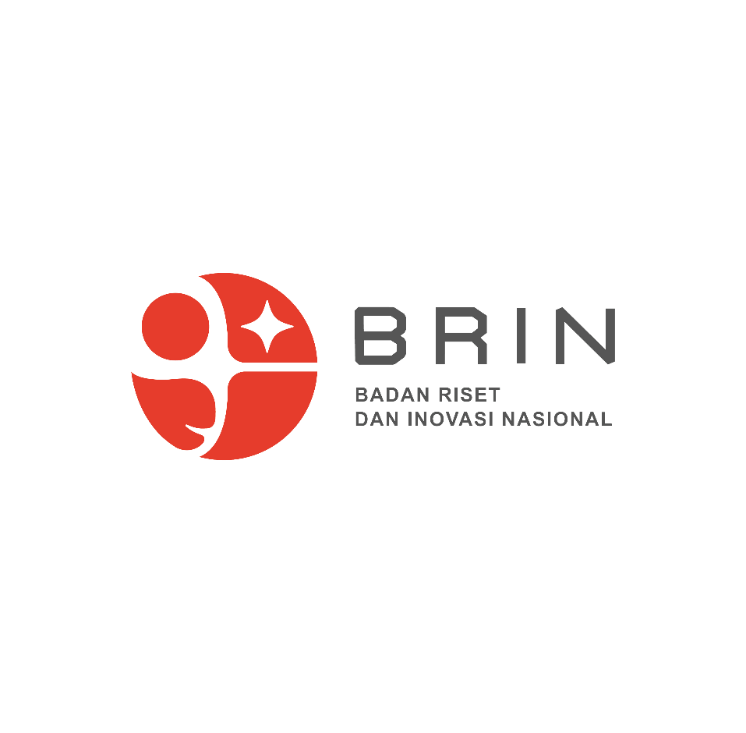 Cover/Halaman SampulLembar PengesahanTabel SDM PKR (format terlampir pada lampiran IV)Abstrak/Ringkasan Eksekutif (maks. 1 halaman)Daftar IsiDaftar GambarDaftar TabelCover/Halaman SampulLembar PengesahanTabel SDM PKR (format terlampir pada lampiran IV)Abstrak/Ringkasan Eksekutif (maks. 1 halaman)Daftar IsiDaftar GambarDaftar TabelBab I.PendahuluanLatar belakangRumusan MasalahTujuan dan SasaranBab II.Analisis Kesenjangan (Gap Analysis)berisi kondisi saat ini, kondisi yang diharapkan dengan adanya Pusat Kolaborasi Riset, dan hasil gap analisis.Bab III.Profil Pusat Kolaborasi RisetBerisi visi dan misi pengembangan Pusat Kolaborasi Riset, peran masing-masing pihak yang terlibat, sumber daya yang dimiliki, baik sumber daya manusia yang terlibat dalam Pusat Kolaborasi Riset, maupun kontribusi lainnya dari masing-masing pihak.Bab IV.Program dan KegiatanBerisi rencana program dan kegiatan yang akan dilakukan, peta jalan (roadmap) baik berupa roadmap riset atau roadmap pengembangan Pusat Kolaborasi Riset untuk menjadi Pusat Unggulan Iptek, mekanisme, tahapan, dan jangka waktu pelaksanaan kegiatan yang akan dilakukan dalam pengembangan Pusat Kolaborasi Riset. Bab V.Target dan LuaranJelaskan target akhir yang akan dicapai, berikut luaran disertai jumlah dan mutu untuk setiap tahun kegiatanBab VI.Jadwal Pelaksanaan KegiatanJelaskan jadwal kegiatan bulanan sesuai pekerjaan di tahun pertama, jelas kaitannya dengan tahapan pekerjaan di metodologi, dan untuk jadwal tahun jamak secara keseluruhan.Bab VII.Rencana Anggaran Biaya (format Tabel RAB terlampir pada Lampiran VI)Bab VIII.PenutupLampiranLampiranProfil masing-masing Instansi yang terlibatCurriculum Vitae SDM yang terlibatData dukung lainnya yang diperlukanNama PKR:……………………………………………………………Judul Kegiatan (lingkup riset):……………………………………………………………Bidang Fokus Riset:……………………………………………………………Data Pengusul PKRNama Ketua Pengusul:……………………………………………………………NIP/NIK/NIDN:……………………………………………………………Jabatan Struktural:……………………………………………………………Jabatan Fungsional:……………………………………………………………Asal Instansi Ketua Pengusul:……………………………………………………………Lokasi PKR:……………………………………………………………Alamat PKR:……………………………………………………………No. Telp/Fax:……………………………………………………………Alamat E-mail:……………………………………………………………Alamat Website:……………………………………………………………Nama Kontak Person:……………………………………………………………Nomor Telp Kontak Person:……………………………………………………………Mitra BRINNama Organisasi Riset BRIN:……………………………………………………………Pimpinan OR BRIN:……………………………………………………………Nama Pusat Riset BRIN:……………………………………………………………Pimpinan PR BRIN:……………………………………………………………Nama Periset:……………………………………………………………Nomor Telp Kontak Periset:……………………………………………………………Mitra Selain BRINNama Lembaga Riset:……………………………………………………………Pimpinan :……………………………………………………………Alamat:……………………………………………………………Nama Kontak Person:……………………………………………………………Nomor Telp Kontak Person:……………………………………………………………Usulan PendanaanJumlah Tahun Usulan : ……… TahunTotal Anggaran:Rp ………………………………..NoUraianBRINSharing MitraTotal1Tahun 20…2Tahun 20…3Tahun 20…4Dst…Total anggaranTotal anggaranTempat, dd-mm-yyyyTempat, dd-mm-yyyyMenyetujuiPimpinan Lembaga Pengusul<nama pimpinan>Ketua Pengusul Pusat Kolaborasi Riset<nama ketua pengusul>MenyetujuiMenyetujuiLembaga Mitra Non BRINKepala…….Lembaga Mitra BRINKepala OR Terkait<nama pimpinan><nama pimpinan>NoNamaPendidikanJabatanAsal InstansiAInstansi Pengusul1Fak…… Universitas….. 2345…BMitra BRIN1PR …… OR ……2PR …… OR ……3PR …… OR ……4PR …… OR ……5PR …… OR ………CMitra Industri/Lainnya1Unit riset…. PT….23Bagian…. RS….4dll5…Capaian OutputIndikatorStandar Minimal pertahunRencana Target CapaianAcademic ExcellencePublikasi ilmiah pada jurnal internasional terindeks global bereputasi menengah5Academic ExcellencePublikasi internasional lainnya (buku ilmiah internasional)2Academic ExcellenceMahasiswa S3 yang dibimbing sesuai dengan dengan fokus unggulan riset PKR3Product/ServicesProduk teknologi, seperti: Model/ prototype/ system / desain/ formula dan atau layanan/jasa teknologi yang dihasilkan.Produk lainnya, seperti: Naskah akademik/draft Peraturan Perundangan/ karyaseni (penciptaan tari, lagu, film dokumenter)/ model dan strategi yang terkait dengan kebijakan/lain-lain dan atau layanan/jasa konsultasi yang terkait dengan bidang keilmuan sosial humaniora, seni dan budaya, pendidikan.2Product/ServicesPaten dan rezim Hak Kekayaan Intelektual lainnya selain paten (Perlindungan Varietas Tanaman, Hak Cipta, Merk Dagang, Rahasia Dagang, Desain Produk Industri, Indikasi Geografis, dan Perlindungan Topografi Sirkuit Terpadu)4Social & Economic BenefitJumlah Lisensi / Peraturan perundangan yang telah dikeluarkan dan di terapkan/ Naskah Akademik yang telah diadopsi, dimanfaatkan, atau diimplementasikan menjadi sebuah kebijakan1Social & Economic BenefitJumlah kontrak kerjasama riset nasional3Social & Economic BenefitJumlah kontrak kerjasama riset Internasional 1Social & Economic BenefitKontrak kerjasama bisnis dalam rangka pengembangan produk atau hasil riset lainnya1RENCANA ANGGARAN BIAYA (RAB) TAHUN 20….TAHUN KE ….NoKomponen Biaya Riset/
Aktivitas Riset/
Justifikasi KebutuhanKomponen Biaya Riset/
Aktivitas Riset/
Justifikasi KebutuhanOutput KegiatanVolumeFrekuensiHarga Satuan (Rp)SatuanJumlahProporsi PendanaanProporsi PendanaanProporsi PendanaanNoKomponen Biaya Riset/
Aktivitas Riset/
Justifikasi KebutuhanKomponen Biaya Riset/
Aktivitas Riset/
Justifikasi KebutuhanOutput KegiatanVolumeFrekuensiHarga Satuan (Rp)SatuanJumlahBRINLembagaPengusulMitra Lainnya1Kegiatan A …………Kegiatan A …………ATulis komponen biaya Contoh: Belanja bahanB…….C…….Sub Total Kegiatan ASub Total Kegiatan A2Kegiatan B…………..Kegiatan B…………..AContoh: Perjalanan Dinas (tulis tujuan, berapa lama, dll)Dalam rangka …B…….C…….Sub Total Kegiatan BSub Total Kegiatan B3Kegiatan C………..Kegiatan C………..A…….B…….C…….Sub Total Kegiatan BSub Total Kegiatan BTotal BiayaTotal BiayaTotal Biaya000